2018中国国际包装工业展 / 包装制品展参观团行程方案３月10日（周六出发参观展会）行程安排：上午在湘潭北站集合，乘坐动车前往广州，再从广州站坐大巴至展馆，参观完展会之后返回酒店。预计总车程约5小时。 动车班次参考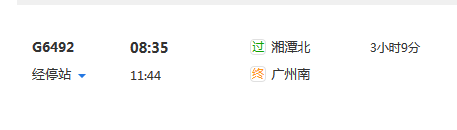 想 ３月11日（周日继续参观展会，并返回出发地）行程安排：早上在酒店大堂集合，乘坐大巴前往展馆继续进行参观。下午用完午餐后从展馆出发，坐大巴至广州南站，再乘坐动车返回湘潭。动车班次参考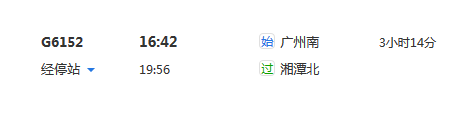 组团负责人 :刘红  电话13507326959  52630990协会联系人：刘  红  QQ ：598783952   手机13507326959            刘兰冠                   手机133975272868:15湘潭北站集合8:35坐动车出发12:00到达广州南站12:15  乘坐大巴前往展馆13:00到达展馆，吃午餐（由主办方免费提供）13:30参观展会17:30参观结束，返回酒店18:30入住酒店，结束一天行程8:30酒店大堂集合9:30到达广州琶洲馆9:30-12:00参观展会12:00-13:00午餐（由主办方免费提供）13:00-15:00继续观展15:15观展结束，乘坐大巴出发至广州南站16:00到达广州南站16:40 乘坐动车返回湘潭20:00到达湘潭，结束一天行程